RESULTADO – TOMADA DE PREÇON° 2023155TP13ERGO Instituto de Gestão e Humanização – IGH, entidade de direito privado e sem finslucrativos, classificado como Organização Social, vem tornar público o resultado daTomada de Preços, com a finalidade de adquirir bens, insumos e serviços para o ERG GO -Instituto de Gestão e Humanização, com endereço à Av. Perimetral, Qd. 37 Lt. 64 N° 1650-St. Coimbra, Goiânia - GO, CEP: 74.530-026.OBS: ENVIADO PDF DE CONFIRMAÇÃO BIONEXO COM AS INFORMAÇÕES DE RESULTADOFORNECEDORCÓDIGOITEMQUANT.VALORUNITÁRIO4,23VALORTOTAL1.142,101703PAPEL HIGIENICOBRANCO ROLOC/300M270ALEXANDRE BENTO DESOUSA ME CNPJ:12.664.482/0001-63CELULOSE.44035PAPEL TOALHABRANCO 22X20CM PCT C/250INTERFOLHA2,571.156,501.904,00ALEXANDRE BENTO DESOUSA ME CNPJ:45012.664.482/0001-63100% CELULOSENEOCLEAN COMÉRCIODE MATERIAIS46534SABONETEEMESPUMA16011,90DEHIGIENE E LIMPEZAC/VALVULA REFILLTDA - EPP CNPJ:2.329.958/0001-00700ML -1FRANGANCIASUAVE PARA USOHOSPITALAR,COM VALVULADESCARTÁVELNEOCLEAN COMÉRCIODE MATERIAISDEHIGIENE E LIMPEZALTDA - EPP CNPJ:52007SABONETEESPUMAC/VALVULA 600MLCOMPC/DISPENSERSPARTAN16011,901904,0012.329.958/0001-00VALOR TOTALR$6.106,60013/2023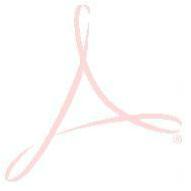 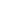 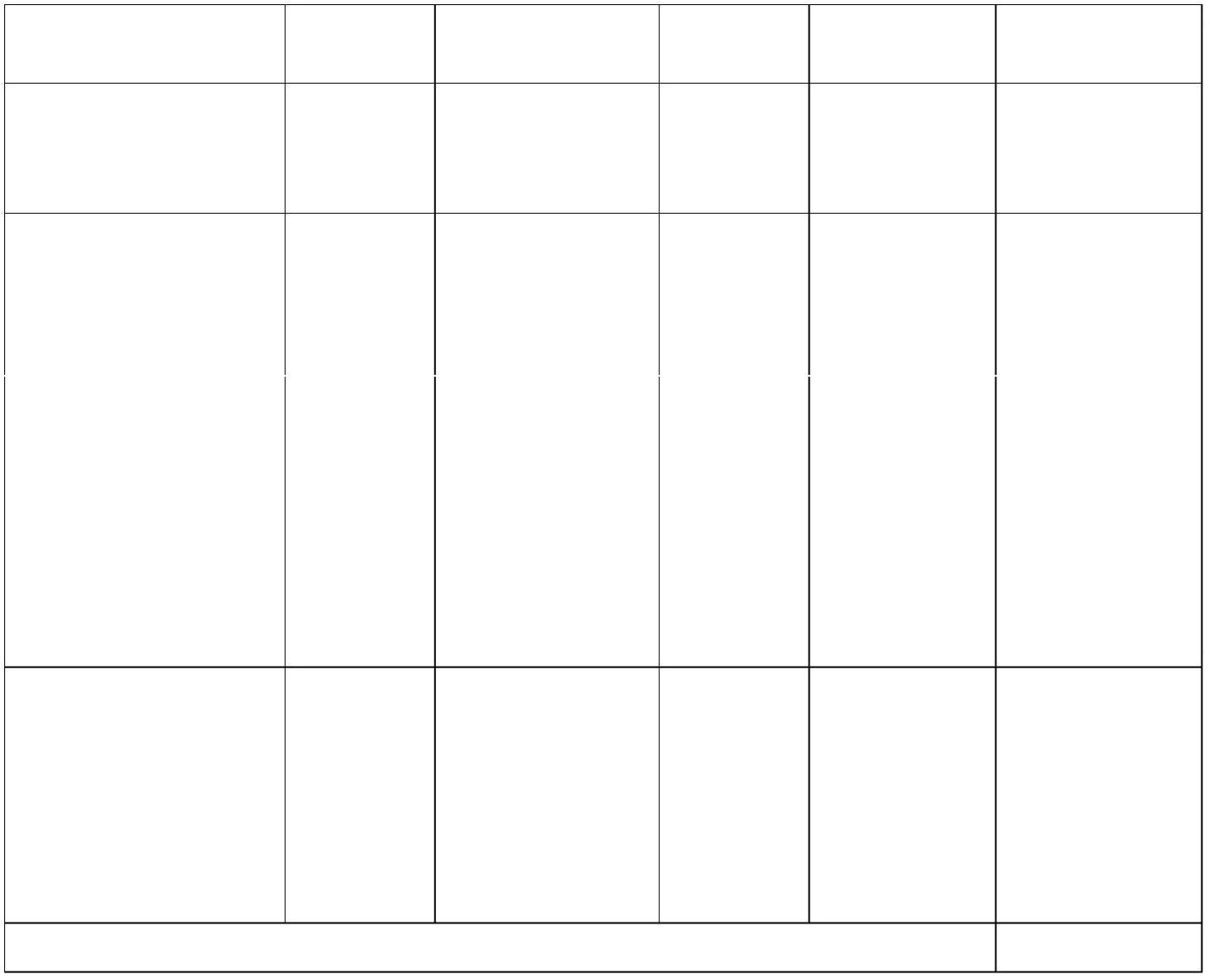 